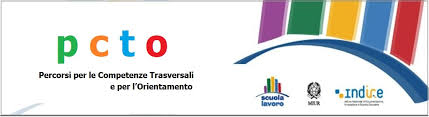 Prot. n.     						Recanati, PATTO FORMATIVO STUDENTE MODULO DI ADESIONE ALLE ATTIVITA’ DI PCTO (ex ALTERNANZA SCUOLA-LAVORO) (da riconsegnare firmato al tutor scolastico)  Il/a sottoscritto/a   «NOME_»  nato/a  «NATO_A» il  «NATO_IL», residente in  «Residente» , frequentante la classe   «Classe»  in procinto di frequentare uno stage aziendale nel periodo che va dal  «DAL» al   «AL» presso l'Azienda/ente  «Azienda» di  «SEDE_LEGALE_Comune_Azienda»DICHIARA di essere a conoscenza che le attività che andrà a svolgere costituiscono parte integrante del percorso formativo; di essere a conoscenza che la partecipazione al progetto di alternanza scuola lavoro non comporta alcun legame diretto tra il sottoscritto e la struttura ospitante in questione e che ogni rapporto con la struttura ospitante stessa cesserà al termine di questo periodo; di essere a conoscenza delle norme comportamentali previste dal C.C.N.L., delle norme antinfortunistiche, di quelle relative al contenimento e contrasto dell’emergenza epidemiologica da COVID-19 e quelle in materia di privacy; di essere stato informato dal Tutor formativo esterno in merito ai rischi aziendali in materia di sicurezza sul lavoro, di cui al D.Lgs. 81/08 e successive modificazioni; di essere consapevole che durante i periodi di alternanza è soggetto alle norme stabilite nel regolamento degli studenti dell’istituzione scolastica di appartenenza, nonché alle regole di comportamento, funzionali e organizzative della struttura ospitante; di essere a conoscenza che, nel caso si dovessero verificare episodi di particolare gravità, in accordo con la struttura ospitante si procederà in qualsiasi momento alla sospensione dell’esperienza di alternanza; di essere a conoscenza che nessun compenso o indennizzo di qualsiasi natura gli è dovuto in conseguenza della sua partecipazione al programma di alternanza scuola lavoro; di essere a conoscenza che l’esperienza di alternanza scuola lavoro non comporta impegno di assunzione presente o futuro da parte della struttura ospitante; di essere a conoscenza delle coperture assicurative sia per i trasferimenti alla sede di svolgimento delle attività di alternanza scuola lavoro che per la permanenza nella struttura ospitante. SI IMPEGNA a rispettare rigorosamente gli orari stabiliti dalla struttura ospitante per lo svolgimento delle attività di alternanza scuola lavoro; a seguire le indicazioni dei tutor e fare riferimento ad essi per qualsiasi esigenza o evenienza; ad avvisare tempestivamente sia la struttura ospitante che l’istituzione scolastica se impossibilitato a recarsi nel luogo del tirocinio; a presentare idonea certificazione in caso di malattia; a tenere un comportamento rispettoso nei riguardi di tutte le persone con le quali verrà a contatto presso la struttura ospitante; a completare in tutte le sue parti, l'apposito registro di presenza presso la struttura ospitante; a comunicare tempestivamente e preventivamente al coordinatore del corso eventuali trasferte al di fuori della sede di svolgimento delle attività di alternanza scuola lavoro per fiere, visite presso altre strutture del gruppo della struttura ospitante ecc.; a raggiungere autonomamente la sede del soggetto ospitante in cui si svolgerà l’attività di alternanza scuola lavoro; ad adottare per tutta la durata delle attività le norme comportamentali previste dal C.C.N.L.; ad osservare gli orari e i regolamenti interni dell'azienda, le norme antinfortunistiche, sulla sicurezza, di quelle relative al contenimento e contrasto dell’emergenza epidemiologica da COVID-19 e quelle in materia di privacy. Recanati _________________/2021Firma dell’alunno ___________________________________ AUTORIZZAZIONE del GENITORE Il/la  sottoscritto/a  __________________________________________________ soggetto esercente la patria podestà dell'alunno/a  dichiara di aver preso visione di quanto riportato nella presente nota e di AUTORIZZARE LA/LO STUDENTE A PARTECIPARE ALLE ATTIVITÀ PREVISTE DAI PCTO (EX ALTERNANZA SCUOLA-LAVORO). 	 	 	Firma del genitore________________________________